РЕШЕТИЛІВСЬКА МІСЬКА РАДА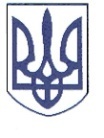 ПОЛТАВСЬКОЇ ОБЛАСТІРОЗПОРЯДЖЕННЯ	12 червня 2023 року                                                                                           № 156Про виплату одноразової грошової допомоги призваним на військову службу у зв’язку з військовою агресією Російської Федерації проти УкраїниВідповідно до рішення Решетилівської міської ради сьомого скликання від 09 листопада 2018 року ,,Про затвердження Комплексної програми соціального захисту населення Решетилівської міської ради на 2019-2023 роки” (11 позачергова сесія) (зі змінами), Порядку надання одноразової грошової допомоги призваним на військову службу у зв’язку з військовою агресією Російської Федерації проти України, затвердженого рішенням Решетилівської міської ради восьмого скликання від 18 листопада 2022 року № 1190-27-VIII (27 позачергова сесія) (зі змінами), розглянувши заяви та подані документи Багна Б.В., Бондарця Ю.В., Гриценка О.В., Гончаренка В.О., Головчука Є.П., Китаєнка С.І., Лисенка І.М., Лобача М.М., Ляшука О.М., Невмержицького Ю.М., Підвального Р.М., Підвального О.М., Раденка І.М., Хоружого Д.А., Чопенка О.Г., Шарлая О.В., Ярмоли С.В.ЗОБОВ’ЯЗУЮ:Відділу бухгалтерського обліку, звітності та адміністративно-господарського забезпечення (Момот С.Г.) виплатити грошову допомогу кожному в розмірі 5 000,00 (п’ять тисяч) грн.:Багну Богдану Вікторовичу, який зареєстрований та проживає за адресою: *** Полтавського району Полтавської області;Бондарцю Юрію Васильовичу, який зареєстрований та проживає за адресою: *** Полтавського району Полтавської області;Гриценку Олександру Вікторовичу, який зареєстрований та проживає за адресою: *** Полтавського району Полтавської області;Гончаренку Владиславу Олександровичу, який зареєстрований та проживає за адресою: *** Полтавського району Полтавської області;Головчуку Євгенію Павловичу, який зареєстрований та проживає за адресою: *** Полтавського району Полтавської області;Китаєнку Сергію Івановичу, який зареєстрований та проживає за адресою: *** Полтавського району Полтавської області;Лисенку Івану Михайловичу, який зареєстрований та проживає за адресою: *** Полтавського району Полтавської області;Лобачу Миколі Миколайовичу, який зареєстрований та проживає за адресою: *** Полтавського району Полтавської області;Ляшуку Олегу Миколайовичу, який зареєстрований та проживає за адресою: *** Полтавського району Полтавської області;Невмержицькому Юрію Михайловичу, який зареєстрований та проживає за адресою: *** Полтавського району Полтавської області;Підвальному Роману Миколайовичу, який зареєстрований та проживає за адресою: *** Полтавського району Полтавської області;Підвальному Олегу Миколайовичу, який зареєстрований та проживає за адресою: *** Полтавського району Полтавської області; Раденку Івану Миколайовичу, який зареєстрований та проживає за адресою: *** Полтавського району Полтавської області.Хоружому Дмитру Андрійовичу, який зареєстрований та проживає за адресою: *** Полтавського району Полтавської області;Чопенку Олегу Григоровичу, який зареєстрований та проживає за адресою: *** Полтавського району Полтавської області;Шарлаю Олександру Вікторовичу, який зареєстрований та проживає за адресою: *** Полтавського району Полтавської області;Ярмолі Сергію Васильовичу, який зареєстрований та проживає за адресою: *** Полтавського району Полтавської області.Міський голова                                                                      О.А. Дядюнова